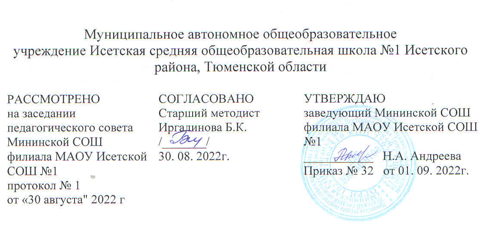 РАБОЧАЯ ПРОГРАММА по _географии(учебный предмет)______10________ (класс)2022-2023 учебный год(сроки реализации)Учитель : Трубицина Татьяна ПавловнаПервая квалификационная  категорияс. Минино,2022 г.Рабочая программа учебного предмета «география»__10_ классРазработана на основе ФГОС, по Географии 10-11 класс                    В.П. Максаковский программа по географии для 10-11 классов составлена в соответствии с Федеральным государственным образовательным стандартом (НОО, ООО или СОО), Примерной программой по географии и Рабочей программой по географии для 5-9 классов (В.П. Максаковскийов учебников). Разработана на основе документов: учебного предмета, Программы воспитательной работы школы, учебного плана МАОУ Исетской СОШ №1.Планируемые результаты освоения учебного предмета.овладение основами картографической грамотности и использования географической карты как одного из «языков» международного общения;формирование картографической грамотности;овладение основными навыками нахождения, использования и презентации географической информации;формирование умений работать с разными источниками географической информации;формирование умений выделять, описывать и объяснять существенные признаки географических объектов и явлений;владение элементарными практическими умениями применять приборы и инструменты для определения количественных и качественных характеристик компонентов географической среды;формирование умений вести наблюдения за объектами, процессами и явлениями географической среды, их изменениями в результате природных и антропогенных воздействий, оценивать их последствия;формирование умений и навыков использования разнообразных географических знаний в повседневной жизни для объяснения и оценки разнообразных явлений и процессов, самостоятельного оценивания уровня безопасности окружающей среды, адаптации к условиям территории проживания, соблюдения мер безопасности в случае природных стихийных бедствий и техногенных катастроф;формирование представлений об особенностях экологических проблем на разных территориях и акваториях, умений и навыков безопасного и экологически целесообразного поведения в окружающей среде.Обучение географии в средней школе должно быть направлено на достижение следующих личностных результатов:российской гражданской идентичностью и гражданской позицией;мировоззрением  и  нравственным  сознанием, соответствующим современному уровню развития науки и общественной  практики, основанным  на  диалоге  культур, а  также осознанием своего места в поликультурном мире на основе усвоения общечеловеческих ценностей;толерантным сознанием и поведением в поликультурном мире, готовностью и способностью вести диалог с другими людьми;коммуникативными навыками сотрудничества в образовательной,  общественно  полезной,  учебно-исследовательской, проектной и других видах деятельности;готовностью и способностью к образованию, в том числе самообразованию, сознательным отношением к непрерывному образованию как условию успешной профессиональной и общественной деятельности.Метапредметные результаты освоения выпускниками средней школы программы по географии заключаются в формировании и развитии посредством географического знания:ставить учебные задачи, вносить изменения в содержание учебной задачи и выбирать наиболее рациональную последовательность ее выполнения;планировать и корректировать свою деятельность в соответствии с ее целями, задачами и условиями;оценивать  свою  работу  в  сравнении  с  существующими требованиями;пользоваться различными способами самоконтроля;классифицировать в соответствии с выбранными признаками, систематизировать и структурировать информацию;формулировать проблемные вопросы, искать пути решения проблемной ситуации;пользоваться навыками анализа и синтеза;искать и отбирать необходимые источники информации;представлять  информацию  в  различных  формах(письменной и устной) и видах;работать с разными видами текстов(учебным текстом и внетекстовыми  компонентами) —  научно-популярными, публицистическими, художественными:  составлять  тезисный план, выводы, конспект, тезисы выступления; переводить информацию из одного вида в другой(текст в таблицу, карту в текст и т. п.);использовать различные виды моделирования исходя из учебной задачи;создавать собственную информацию и представлять ее в соответствии с учебными задачами;составлять рецензии, аннотации;выступать перед аудиторией, придерживаясь определенного стиля при выступлении;вести дискуссию, диалог;находить приемлемое решение при наличии разных точек зрения.Программа предусматривает формирование у учащихся общеучебных умений и навыков, овладение ими универсальными способами учебной деятельности. На базовом уровне это:умение работать с картами различной тематики и разнообразными статистическими материалами;определение сущностных характеристик изучаемого объекта; самостоятельный выбор критериев для сравнения, сопоставления, оценки и классификации объектов;поиск нужной информации по заданной теме в источниках различного типа, в том числе в геоинформационных системах;обоснование суждений, доказательств; объяснение положений, ситуаций, явлений и процессов;владение основными видами публичных выступлений; презентации результатов познавательной и практической деятельности. Перечень УУДучебно-познавательные:умения и навыки планирования учебной деятельности - самостоятельно организовывать свою познавательную деятельность: ставить цель, определять задачи для её достижения, выбирать пути решения этих задач;умения и навыки организации учебной деятельности: организация рабочего места, режим работы;умения и навыки мыслительной деятельности: выделение главного, анализ и синтез, индукция и дедукция, классификация, обобщение, построение ответа, формулирование выводов, решение задач;умения и навыки оценки и осмысления результатов своих действий: организация само- и взаимоконтроля, рефлексивный анализ;формирование умений различать факты, гипотезы, причины, следствия, доказательства, законы, теории.информационно-технологические:умение при помощи реальных объектов и информационных технологий самостоятельно искать, отбирать, анализировать и сохранять информацию по заданной теме;использование для решения познавательных и коммуникативных задач различных источников информации;способность задавать и отвечать на вопросы по изученным темам с пониманием и по существу.коммуникативные:умения работать в группе: слушать и слышать других, считаться с чужим мнением и умение отстаивать свое, организовывать совместную работу на основе взаимопомощи и уважения;владение монологической и диалогической речью. Способность понимать точку зрения собеседника и признавать право на иное мнение;умения обмениваться информацией по теме курса, фиксировать её в процессе  коммуникации.рефлексивные:владение навыками контроля и оценки своей деятельности, умением предвидеть возможные результаты своих действий;организация учебной деятельности: постановка цели, планирование, определение оптимального соотношения цели и средств.Содержание учебного предметаКоличество часов, отведенное на изучение предмета – 34,  (в году 34 учебные недели)Введение – 1 часСоциально-экономическая (общественная) география в системе географических наук. Предмет  социально-экономической  географии  мира, ее роль в формировании географической культуры. Представление о географической картине мира. Основные теории, концепции и методы исследований. Н. Н. Баранский, А. И. Витвер. Источники знаний. Особенности структуры курса.Раздел I. Общая характеристика мира – 32 часаТема 1. Современная политическая карта мира – 5 часовПолитическая карта мира как предмет изучения политической географии. Количество, группировка и типология стран. Экономически развитые страны, их подгруппы. Развивающиеся страны, их подгруппы. Страны с переходной экономикой.Влияние международных отношений на политическую карту мира. Политическая карта мира после второй мировой войны. Новый этап международных отношений и политическая карта мира.Государственный строй стран мира. Формы правления и административно-территориального устройства.Политико-географическое (геополитическое) положение стран и регионов как историческая категория. Концепции геополитики.Пр.р.№1. Обозначение на к/к стран различных типовПр.р.№2. Составление таблицы «Государственный строй стран мира»Пр.р.№3. Политико-географическое положение страны (по выбору)Тема 2. География мировых природных ресурсов. Охрана окружающей среды и экологические проблемы. Географическое ресурсоведение и геоэкология – 6 часовВзаимодействие общества и природы. Понятие о географической (окружающей) среде. «Обмен веществ» между обществом и природой: качественно новый этап. Мировые природные ресурсы. Понятие о ресурсообеспеченности и классификациях природных ресурсов.Минеральные ресурсы; территориальные сочетания полезных ископаемых. Земельные ресурсы; мировой земельный фонд и изменения в его структуре. Опустынивание и борьба с ним. Водные ресурсы суши и проблема пресной воды; пути ее решения. Гидроэнергетический потенциал. Перспективы изменения географии ведущих отраслей производства в зависимости от ПРП региона мира.Биологические ресурсы; два лесных пояса Земли. Обезлесение и борьба с ним.  Водные, минеральные энергетические и биологические ресурсы Мирового океана. Перспективы изменения географии ведущих отраслей производства в зависимости от ПРП региона мира. Климатические и космические ресурсы как ресурсы будущего. Рекреационные ресурсы; всемирное природное и культурное наследие.Загрязнение окружающей среды и экологические проблемы. Антропогенное загрязнение окружающей среды; причины и последствия. Загрязнение литосферы, гидросферы, атмосферы. Пути решения природоохранных проблем. Природоохранная деятельность и экологическая политика.Географическое ресурсоведение и геоэкология. Международный характер проблемы «Общество и окружающая среда»; междисциплинарный характер этой проблемы; роль географии.Пр.р.№4. Оценка обеспеченности разных регионов и стран основными видами природных ресурсовПроектно-исследовательская деятельность по теме «География мировых природных ресурсов»Тема 2. География населения мира – 6 часовНаселение как предмет изучения социально-экономической географии. Численность и воспроизводство населения. Численность населения мира; источники данных о ней. Понятие о воспроизводстве (естественном движении) населения. Первый тип воспроизводства населения, второй тип воспроизводства населения: «демографический взрыв».Управление воспроизводством населения и демографическая политика. Концепция демографического перехода. Качество населения как новое комплексное понятие.Состав (структура) населения. Половой состав населения. Возрастной состав населения; трудовые ресурсы. Образовательный состав населения как показатель его «качества». Сферы занятости населения. Территориальные различия в уровне занятости населения в пределах крупных регионов мира. Этнический (национальный) состав населения; крупнейшие народы мира и языковые семьи. Одно- и многонациональные государства. Религиозный состав населения; мировые религии, их история и география. Главные очаги этнорелигиозных конфликтов.Размещение и миграции населения. Размещение и плотность населения: большие контрасты. Причины внешних и внутренних миграций в мире. Показатели миграционного прироста населения в Европейском регионе. Основные направления миграционных потоков в крупных регионах мира. Трудовые миграции. «Утечка умов».Городское и сельское население. Городское население: возрастание роли. Понятие об урбанизации как глобальном процессе, общие его черты. Уровни и темпы урбанизации и их регулирование. Урбанизация в экономически развитых странах. Урбанизация в развивающихся странах, «городской взрыв». Крупнейшие города (агломерации) и мегалополисы мира. Особенности сельского расселения в разных регионах. Население и окружающая среда. Влияние урбанизации на окружающую среду. Экологические проблемы больших городов.Пр.р.№5. Объяснение (по результатам сравнения) процессов воспроизводства населения в двух регионах мира (по выбору).Пр.р.№6. Определение демографической ситуации и особенностей демографической политики в разных странах и регионах мира.Пр.р.№7. Определение типа стран по национальному признакуПр.р.№8. Заполнить таблицу «Размещение населения»Пр.р.№9. Объяснение (на базе источников географической информации) особенностей урбанизации одной из территорий по выбору (Запад США, Великобритания, Юг Италии и др.).Тема 4. Научно-техническая революция и мировое хозяйство – 5 часовНаучно-техническая революция. Понятие об НТР. Характерные черты НТР. Составные части НТР: наука, техника и технология, производство, управление. Эволюционный и революционный пути развития. Современный этап и перспективы НТР.Мировое хозяйство. Понятие о мировом хозяйстве; история его формирования. Географическая «модель» мирового хозяйства, основные центры развития; возрастание роли Азиатско-Тихоокеанского региона. Понятие о международном географическом разделении труда. Международная экономическая интеграция; главные региональные и отраслевые группировки.НТР и мировое хозяйство как предмет изучения социально-экономической географии.  Воздействие НТР на мировое хозяйство. Воздействие НТР на темпы роста и уровни развития. Воздействие НТР на главные пропорции мирового хозяйства: от индустриального к постиндустриальному обществу. Воздействие НТР на отраслевую структуру материального производства. Территориальная структура хозяйства и региональная политика в экономически развитых странах; высокоразвитые, депрессивные, отсталые аграрные районы. Территориальная структура хозяйства и региональная политика в развивающихся странах; перестройка прежней структуры. Экономическое  районирование. Территориальная структура непроизводственной сферы. Пространственные формы организации науки, культуры, образования. Культурные регионы мира.Воздействие НТР на размещение и территориальную структуру хозяйства; районы старого и нового освоения; старые и новые факторы размещения.Пр.р.№10. Составление картосхемы главных интеграционных группировок мира Тема 5.География отраслей мирового хозяйства – 10 часовОтрасли мирового хозяйства как предмет изучения социально-экономической географии. География промышленности. Промышленность - первая ведущая отрасль материального производства; соотношение старых, новых и новейших отраслей. Влияние экспортно-ориентированных отраслей на географию хозяйства и населения в регионе. Топливно-энергетическая промышленность. Этапы и пути развития мировой энергетики, ее роль в мировом хозяйстве. Сдвиги в структуре производства и потребления топлива и энергии.Нефтяная, газовая и угольная промышленность как основа мировой энергетики; основные черты их размещения, главные грузопотоки. Электроэнергетика: структура производства на ТЭС, ГЭС и АЭС, основные черты географии. Нетрадиционные (альтернативные) источники энергии.Горнодобывающая промышленность, ее значение и структура; главные страны и районы. Основные черты географии черной и цветной металлургии; главные страны и районы; типы ориентации.Особенности географии машиностроения; главные страны и районы.Особенности географии химической, лесной и текстильной промышленности; главные страны и районы. Промышленные районы мира. Промышленность и окружающая среда.География сельского хозяйства и рыболовства. Сельское хозяйство - вторая ведущая отрасль материального производства. Сельское хозяйство в экономически развитых и развивающихся странах. Понятие об агропромышленном комплексе и «зеленой революции ». Растениеводство. Зерновые культуры - основа мирового сельского хозяйства. Другие продовольственные культуры, непродовольственные культуры; основные черты их размещения.География мирового животноводства. Сельскохозяйственные районы мира. Рыболовство; основные черты географии.Сухопутный транспорт: автомобильный, железнодорожный и трубопроводный. Его особенности в экономически развитых и развивающихся странах. Морской транспорт: судоходство, флот и порты. Главные международные морские каналы. Внутренний водный транспорт. Воздушный транспорт. Транспорт и окружающая среда.Переход к новому международному экономическому порядку. Открытая экономика и свободные экономические зоны. Международная торговля: оборот, товарная структура, географическое распределение. Другие формы международных экономических отношений: кредитно-финансовые, производственные, предоставление услуг, научно-технических знаний. Международный туризм как форма обмена услугами. Главные районы международного туризма. География непроизводственной сферы. Увеличение роли этой сферы в мировом хозяйстве и ее причины. Понятие о постиндустриальном обществе, его особенности. Мировые города - главные потребители и распределители информации. Мировые информационные сети.Пр.р.№11. Составление картосхемы «ТЭК»Пр.р.№12. Заполнить таблицу «Сравнительная характеристика Приатлантической металлургической базы США и Рурской в Германии»Пр.р.№13. Заполнить таблицу «Отрасли машиностроения и факторы их размещения»Пр.р.№14. Заполнить таблицу «Размещение отраслей химической промышленности»Пр.р.№15. Заполнить таблицу «Основные сельскохозяйственные культуры и районы их возделывания»Пр.р.№16. «Различия в развитии видов транспорта» работа по карточкамПеречень обязательной географической номенклатуры для 10-го класса.Страны монархии: Андорра, Бельгия, Ватикан, Великобритания, Дания, Испания, Лихтенштейн, Люксембург, Монако, Нидерланды, Норвегия, Швеция, Бахрейн, Бруней, Бутан, Иордания, Камбоджа, Катар, Кувейт, Малайзия, Непал, Оман, Объединенные Арабские Эмираты, Саудовская Аравия, Таиланд, Япония, Лесото, Марокко, Свазиленд, Тонга.Страны с федеративным устройством: Россия, ФРГ, Бельгия, Швейцария, Австрия, Сербия и Черногория, Малайзия, Бангладеш, Мьянма, Пакистан, Объединенные Арабские Эмираты, Нигерия, Эфиопия, ЮАР,  США, Канада, Мексика, Венесуэла, Бразилия, Аргентина, Австралия (Австралийский Союз).Внутриконтинентальные страны: Швейцария, Австрия, Чехия, Словакия, Венгрия, Монголия, Непал, Афганистан, Боливия, Парагвай, Мали, Чад, Нигер, ЦАР, Замбия, Зимбабве, Ботсвана, Уганда и др.Типология странРазвитые страны: «Большая семерка», малые европейские страны, внеевропейские страны (с переселенческим капитализмом)Развивающиеся страны: Ключевые; Новые индустриальные; Нефтеэкспортирующие; отсталые страны мира.Страны, добившиеся независимости после Второй мировой войны:Азия: Корея, Вьетнам, Индонезия, Иордан, Ливан, Сирия, Филиппины, Индия, Пакистан, Мьянма, Израиль, Шри-Ланка, Лаос, Камбоджа, Малайзия, Кипр, Кувейт, Йемен, Мальдивы, Сингапур, Бахрейн, Катар, ОАЭ, Бангладеш, Бруней, Восточный Тимор.Африка: Ливия, Тунис, Судан, Гана, ЦАР, Гвинея, Кот-д'Ивуар, Буркина-Фасо, Габон, Бенин, Камерун, ДР Конго, НР Конго, Мавритания, Мали, Мадагаскар, Нигер, Нигерия, Сенегал, Сомали, Того, Чад, Сьерра-Леоне, Танзания, , Алжир, Бурунди, Руанда, Уганда, Кения, Замбия, Малави, Гамбия, Ботсвана, Лесото, Маврикий, Свазиленд, Экваториальная Гвинея, Гвинея-Бисау, Мозамбик, Кабо-Верде, Сан-Томе и Принсипи,  Коморские острова, Ангола, Сейшельские острова, Джибути, Зимбабве, Намибия, Эритрея.Америка: Гайана, Барбадос, Багамы, Гренада, Суринам, Доминика, Сент-Люсия,  Сент-Винсент и Гренадины, Белиз, Антигуа и Барбуда, Сент-Китс и Невис.Океания: Науру, Тонга, Фиджи, Папуа—Новая Гвинея Соломоновы острова, Тувалу, Кирибати, Вануату, Федеративные штаты Микронезии (Каролинские острова), Маршаловы острова, Палау.Европа: Мальта.Зарубежная Европа:Каменноугольные бассейны: Рурский, Верхне-Силезский.Нефтегазоносный бассейн: Североморский.Железорудный бассейн: Лотарингский.Промышленность:Автомобилестроение: Франция, ФРГ, Швеция.Химическая: ФРГКрупнейшие морские порты: Лондон, Роттердам, Гамбург, Антверпен, Гавр, Марсель, Генуя.Высокоразвитые районы: Лондонский, Парижский, южный район ФРГ (Штутгарт, Мюнхен), «промышленный треугольник» Италии (Милан—Турин—Генуя)Старопромышленные районы: Рурский, Саар (ФРГ), Ланкашир, Йоркшир, западный Мидленд, Южный Уэльс (Великобритания), Северный район, Эльзас, Лотарингия (Франция), Верхне-Силезский (Польша), Остравский (Чехия).Столицы стран Европы.Зарубежная Азия и Австралия:Страны и столицыГорода: Шанхай, Осака, Мамбаи, Сидней, МельбурнАфрика:Страны и столицы.Монокультуры стран: Ангола, Ботсвана, Бурунди, Габон, Гамбия, Гвинея, Гвинея-Бисау, Замбия, Коморские острова, Либерия, Ливия, Мавритания, Малави, Мали, Нигер, Нигерия, Руанда, Сьерра-Леоне, Уганда, Чад, Эфиопия.США и Канада:Страны и столицы.Мегалополисы: Босваш, Чипитс, Сансан.Нефтяные штаты: Аляска, Техас, Канзас, Калифорния.Крупнейшие центры: Детройт, Хьюстон, Лос-Анджелес, Нью-Йорк, Балтимор, Бостон и др.Латинская Америка:Страны и столицы.Производители:Бананы - Бразилия, Коста-Рика, Колумбия, Эквадор, Мексика.Сахар - КубаКофе - Бразилия, КолумбияМясо и пшеница - АргентинаГорода: Сан-Паулу, Рио-де-ЖанейроКрупнейшие городские агломерации мира: Токио, Мехико, Мумбаи, Сан-Паулу, Нью-Йорк, Москва и др.Десять мировых центров: Северная Америка, Западная Европа, Китай и др.Страны - лидеры по промышленному производству в мире:США, Китай, Япония, Германия, Россия и др.Великие горнодобывающие страны мира:США, Канада, Австралия, ЮАР, Россия, Китай, Бразилия, Индия.Страны с узкой специализацией по добыче сырья:Медные руды: Чили, Перу, Замбия.Олово: Малайзия.Бокситы: Гвинея, Ямайка.Фосфориты: Марокко.Аттестация школьников, проводимая в системе, позволяет, наряду с формирующим контролем предметных знаний, проводить мониторинг универсальных и предметных учебных действий.Виды контроля:вводный, текущий, тематический, итоговый, комплексныйФормы контроля:практическая работа; проверочная работа; тестовый контроль; индивидуальный устный опрос; фронтальный опрос; фронтальная письменная работа; индивидуальные разноуровневые задания; географический диктант; проверка географической номенклатуры; работа с контурными картами; заполнение таблиц.                                          Календарно-тематическое планированиепо географии в 10 классе(34 часа, 1 ч в неделю)№Тема урокаКол-во часовДата Дата №Тема урокаКол-во часовПлан ФактВведение (1 час)Введение (1 час)Введение (1 час)Введение (1 час)Введение (1 час)1Экономическая и социальная география как наука. 1Раздел I. Общая характеристика мира (32 часа)Тема 1. Современная политическая карта мира (5 часов)Раздел I. Общая характеристика мира (32 часа)Тема 1. Современная политическая карта мира (5 часов)Раздел I. Общая характеристика мира (32 часа)Тема 1. Современная политическая карта мира (5 часов)Раздел I. Общая характеристика мира (32 часа)Тема 1. Современная политическая карта мира (5 часов)Раздел I. Общая характеристика мира (32 часа)Тема 1. Современная политическая карта мира (5 часов)2Многообразие стран современного мира. Пр.р.№1. Обозначение на к/к стран различных типов13Международные отношения. Политическая карта и геополитика. 14Государственный строй стран мира. Пр.р.№2. Составление таблицы «Государственный строй стран мира»15Политическая география. Пр.р.№3. Политико-географическое положение страны (по выбору)16Обобщающий урок по теме «Современная политическая карта мира».17Взаимодействие общества и природы. Классификация мировых природных ресурсов. 18Минеральные, земельные, водные, ресурсы. Пр.р.№4. Оценка обеспеченности разных регионов и стран основными видами природных ресурсов19Биологические, рекреационные ресурсы. Ресурсы  Мирового океана. Пр.р.№4. (продолж.) Оценка обеспеченности разных регионов и стран основными видами природных ресурсов 110Загрязнение и охрана окружающей среды. 111Географическое ресурсоведение и геоэкология. 112Обобщающий урок  по теме «География мировых природных ресурсов». 1Тема 3. География населения мира (6 часов)Тема 3. География населения мира (6 часов)Тема 3. География населения мира (6 часов)Тема 3. География населения мира (6 часов)Тема 3. География населения мира (6 часов)13Численность и воспроизводство населения мира.Пр.р.№5. Объяснение (по результатам сравнения) процессов воспроизводства населения в двух регионах мира (по выбору).114Демографическая политика. Пр.р.№6. Определение демографической ситуации и особенностей демографической политики в разных странах и регионах мира.115Состав (структура) населения. Пр.р.№7. Определение типа стран по национальному признаку116Размещение и миграция населения, география миграции. Пр.р.№8. Заполнить таблицу «Размещение населения»117Расселение. Урбанизация. 118Итоговый урок по теме «География населения мира». 1Тема 4. Научно-техническая революция и мировое хозяйство (5 часа)Тема 4. Научно-техническая революция и мировое хозяйство (5 часа)Тема 4. Научно-техническая революция и мировое хозяйство (5 часа)Тема 4. Научно-техническая революция и мировое хозяйство (5 часа)Тема 4. Научно-техническая революция и мировое хозяйство (5 часа)19Научно-техническая революция (НТР). 120Мировое хозяйство. Пр.р.№9. Составление картосхемы главных интеграционных группировок мира121Отраслевая и территориальная структура мирового хозяйства. 122Факторы размещения хозяйства. 123Зачет по теме «НТР и мировое хозяйство». Стр. 1Тема 5.География отраслей мирового хозяйства (10 часов)Тема 5.География отраслей мирового хозяйства (10 часов)Тема 5.География отраслей мирового хозяйства (10 часов)Тема 5.География отраслей мирового хозяйства (10 часов)Тема 5.География отраслей мирового хозяйства (10 часов)24География промышленности. Топливно-энергетический комплекс мира. 125Топливная промышленность мира. Электроэнергетика мира. Пр.р.№10. Составление картосхемы «ТЭК»126Горнодобывающая промышленность. Черная и цветная металлургия. 127Машиностроение мира. Пр.р.№11. Заполнить таблицу «Отрасли машиностроения и факторы их размещения»128Химическая, лесная и легкая промышленность мира. Промышленные районы мира. 129Сельское хозяйство. Растениеводство. Пр.р.№12. Заполнить таблицу «Основные сельскохозяйственные культуры и районы их возделывания»130Животноводство. Рыболовство.131География транспорта мира. 132Всемирные экономические отношения. 133Обобщающий урок по теме «География отраслей мирового хозяйства». 134Повторение .1